Agencia Nacional de Seguridad VialCONSTATACION TÉCNICA DE MOTO-VEHÍCULOOﬁcina RegistralDATOS DEL TITULAR:Nombre y Apellido: …………………..............................................................................................................................CUIT N°: ............................................................................................................................................................................................................Domicilio: ............................................................................................. Barrio: ....................................................................Localidad: .................................................................................... Provincia: ....................................................................Teléfono: .................................................. Correo electrónico (e-mail): .....................................................................DATOS DEL MOTO - VEHÍCULOMarca: ............................................................................................... Modelo: ......................................................................Cilindrada: ............................................................................ Modelo Año: .....................................................................Bastidor Marca: ......................................................................... Número: ......................................................................Motor Marca: .............................................................................. Número: .......................................................................Número VIN: ……………………………………………………………………………………CONSTATACIÓN TÉCNICA:Se deberá adjuntar 3 fotografías en archivo anexo, formato JPG (1920 x 1080 pixeles).Foto-1 Vehículo completo; Foto-2 Identificación del cuadro; Foto-3 Identificación del motorObservaciones: ………………………………………………………………………………………………………………………….......................................................……Nota1: La presente no constituye una verificación técnica de la moto-vehículoNota2: El profesional firmante no será responsable por cualquier daño personal, a la propiedad o perdidas que surjan durante el uso de la moto-vehículo citado.FIRMA DEL TITULAR	FIRMA DEL PROFESIONAL INTERVINIENTE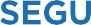 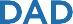 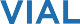 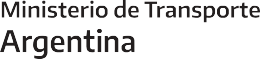 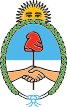 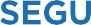 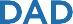 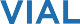 ElementoExistenciaSI/NOElementoExistenciaSI/NOElementoExistenciaSI/NOLuz AltaLuz BajaLuz de PosiciónLuz de StopGiros Del.Giros Tras.Sist. EscapeSist de Frenos Del.Sist de Frenos TrasCubierta Del.Cubierta Tras.BocinaPie de ApoyoEspejos RetrovisoresSuspensión Del.Suspensión Tras.